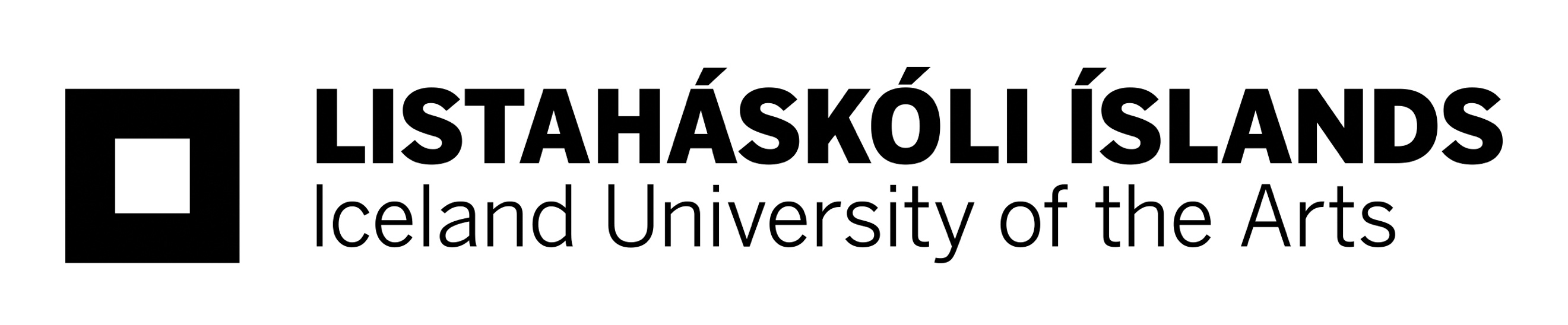 Umsóknareyðublað um þátttöku í samkeppninni „Ungir einleikarar“ 2019Umsóknarfrestur er til og með 7. október 2018Keppnin fer fram dagana 26. - 27. október 2018 í Kaldalóni, Hörpu. Sigurvegarar í keppninni koma fram á tónleikum með Sinfóníuhljómsveit Íslands 17. janúar 2019 í Eldborg, Hörpu.Vinsamlegast sendið umsókn á verkefnastjóra tónlistardeildar LHÍ, Elísabetu Indru Ragnarsdóttur, á netfangið indra@lhi.is _______________________________________________Dagsetning og undirskrift kennaraNafn: Fæðingarár: Netfang:Símanúmer:Heiti skóla sem umsækjandi stundar nám við: Aðalkennari:Verkefni. (Vinsamlegast tilgreinið nafn/nöfn höfunda(r) og heiti verks eða verka).Nafn meðleikara:Símanúmer /netfang meðleikara: